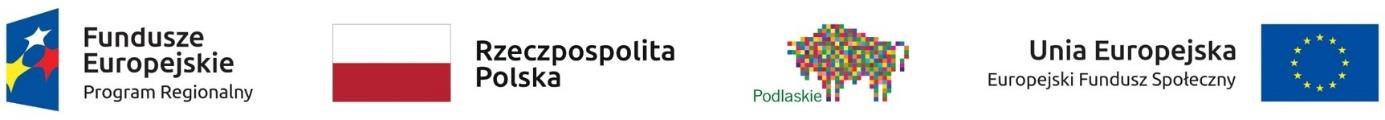 Dotyczy sprawy: DSI-IV.433.1.34.2021 	 	 	 	Załącznik nr 3  Oświadczenie Kandydata/Kandydatki o zapoznaniu się z klauzulą informacyjną Administratora do celów rekrutacyjnych w związku z realizacją projektu „Podniesienie kompetencji cyfrowych wśród uczniów i nauczycieli województwa podlaskiego”   (Uwaga: wypełnia Kandydat/Kandydatka) Informacja Administratora w stosunku do osób biorących udział w procesie rekrutacyjnym w ramach projektu „Podniesienie kompetencji cyfrowych wśród uczniów i nauczycieli województwa podlaskiego”, zgodnie z art. 13 ust. 1 i 2 ogólnego rozporządzenia o ochronie danych osobowych nr 2016/679 z dnia 27 kwietnia 2016 r. 1.  Administratorem Pani/Pana danych osobowych jest Województwo Podlaskie reprezentowane przez Marszałka oraz Zarząd Województwa Podlaskiego z siedzibą przy ul. Kardynała Stefana Wyszyńskiego 1, 15-888 Białystok, tel. +48 (85) 66 54 549, e-mail: kancelaria@wrotapodlasia.pl, http://bip.umwp.wrotapodlasia.pl. 2.  Administrator powołał Inspektora Ochrony Danych, z którym może się Pani/Pan kontaktować pod adresem e-mail: iod@wrotapodlasia.pl. 3.  Podstawą prawną przetwarzania danych osobowych w celu udokumentowania realizacji procesu rekrutacji jest obowiązek prawny ciążący na Administratorze (art. 6 ust. 1 lit. c RODO) oraz wykonanie zadania realizowanego w interesie publicznym (art. 6 ust. 1 lit. e RODO) wynikającego z zapisów ustawy wdrożeniowej – dane osobowe są niezbędne dla realizacji Regionalnego Programu Operacyjnego Województwa Podlaskiego na lata 2014-2020. Pani/Pana dane osobowe będą ujawniane osobom upoważnionym przez Administratora do przetwarzania danych osobowych w ramach ww. projektu. Dane będą również udostępnione innym podmiotom upoważnionym przez Administratora w celu realizacji obsługi pomocniczej i technicznej przetwarzanej dokumentacji związanej z archiwizacją i obsługą informatyczną, a także podmiotowi wyłonionemu w drodze postępowania o udzielenie zamówienia p.n. Kompleksowa usługa szkoleniowa obejmująca przygotowanie i realizację szkoleń dla nauczycieli z zakresu kompetencji cyfrowych w kontekście prowadzenia zajęć z zakresu robotyki i programowania w ramach projektu „Podniesienie kompetencji cyfrowych wśród uczniów i nauczycieli województwa podlaskiego” (informacja o podmiocie wybranym do realizowania ww. usługi opublikowana zostanie pod adresem: https://platformazakupowa.pl/pn/wrotapodlasia/proceedings?pageEnded=1&&limit Ended=10&page=1&pageCanceled=1&pageClosed=1&limit=10&query=&searchi n=1,2,3,4&negotiationType=1,2,3,11,12&proceedingType=all&companydivisions= w pozycji dotyczącej ww. postępowania). Pani/Pana dane osobowe będą przetwarzane w celu realizacji procesu rekrutacji do udziału w ww. projekcie oraz mogą być przeglądane podczas kontroli czy audytu. Podanie danych jest wymogiem ustawowym pozwalającym na realizację celów wymienionych w pkt 5. Niepodanie danych osobowych wyklucza z udziału w rekrutacji do ww. projektu. Pani/Pana dane osobowe będą przetwarzane przez okres wynikający z realizacji RPOWP 2014-2020 oraz z przepisów prawa dot. archiwizacji. Przysługuje Pani/Panu prawo dostępu do swoich danych osobowych, prawo do żądania ich sprostowania, prawo żądania od Administratora ograniczenia ich przetwarzania oraz prawo wniesienia skargi do Prezesa Urzędu Ochrony Danych Osobowych na niezgodność przetwarzania danych z prawem. Pani/Pana dane osobowe nie będą wykorzystywane do zautomatyzowanego podejmowania decyzji ani profilowania, o którym mowa w art. 22 rozporządzenia.  ………………………………… data i podpis Kandydata/Kandydatki  